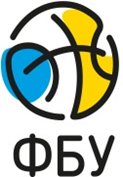 Змагання  ______Команда  ________________________________ Тренер команди ___________________________________________Помічник тренера _________________________________________та ін. для представлення __________________________________В трьох екземплярах на кожну гру: один для секретаря, один для статистиків, один для телекоментатора Номер гри   ____Команда-господар___________________Команда-гість_________________Дата  __.__.20__Команда-господар___________________Команда-гість_________________Прізвище та ім'ягравцяІгровий  №(від меншого до  більшого №№)Реєстрація гравцяА / ВТемпературнийскринінгпідпис відповідальногомед працівника